Name:………………………………………………………………………………………………………………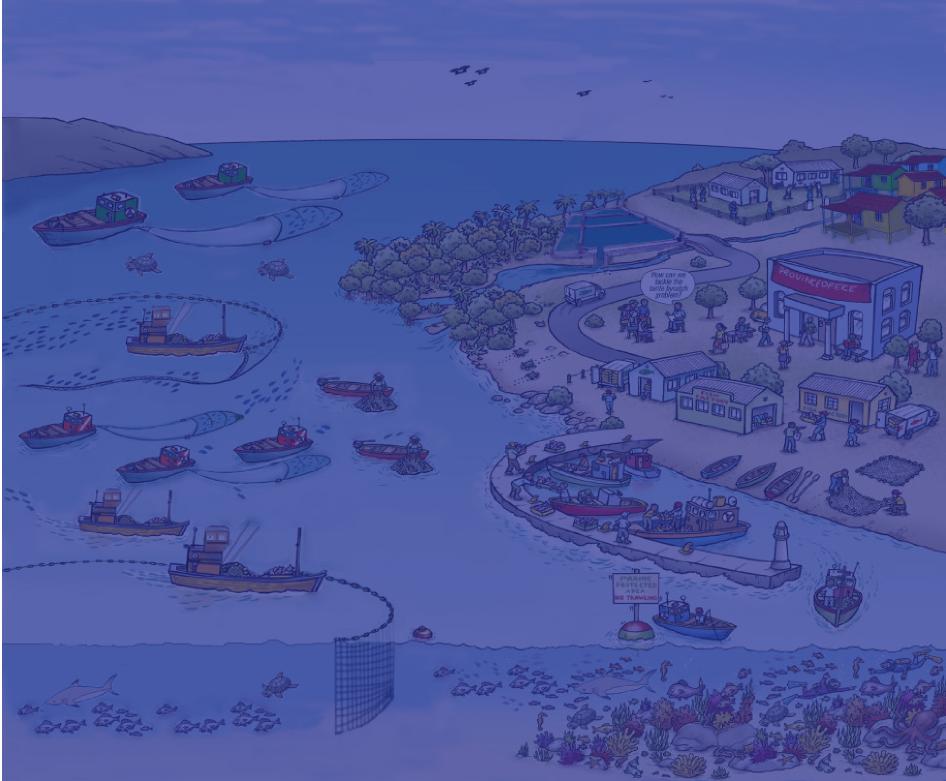 Date:………...………………………………	Place…………………………………………………………………………	 .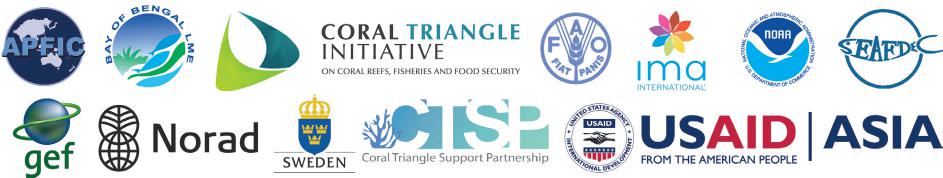 Essential EAFM Participant Workbook How to use this workbookYou will work in groups for much of this course, and you will mostly be using cards, pens and paper for group work. It is VERY IMPORTANT that you record all the outputs from your group work. Use the relevant sections of this workbook to write your notes. You will need to refer to many of your outputs for finalizing your draft EAFM plan which you will present on day 5.This workbook covers the following phases and steps:Essential EAFM Participant WorkbookEssential EAFM Participant WorkbookTo what extent are EAFM principles being applied in your fishery? Plot your fishery on a scale of 0-5 (where 0 = none; and 5 = excellent)Essential EAFM Participant WorkbookMoving towards EAFMEssential EAFM Participant WorkbookStartup AEssential EAFM Participant WorkbookStartup AEssential EAFM Participant WorkbookStartup AEssential EAFM Participant WorkbookStep 1.1Step 1.2Essential EAFM Participant WorkbookStep 1.3Essential EAFM Participant WorkbookStep 2.1Essential EAFM Participant WorkbookStep 2.2Essential EAFM Participant WorkbookStep 2.3Reality Check IEssential EAFM Participant WorkbookEssential EAFM Participant WorkbookStep 3.1Essential EAFM Participant WorkbookStep 3.2Essential EAFM Participant WorkbookStep 3.3Essential EAFM Participant WorkbookStep 3.4Essential EAFM Participant WorkbookStep 3.5: Now you have all the information to finalize the draft EAFM plan.Essential EAFM Participant WorkbookStep 4.1 ImplementationImplementation work plan templateEssential EAFM Participant WorkbookStep 4.1 Formalize, communicate and engage 
Communication plan templateEssential EAFM Participant WorkbookReality Check IIEssential EAFM Participant WorkbookStep 5 Monitor, evaluate and adapt 
Performance review templateEssential EAFM Participant WorkbookExample of completed performance review template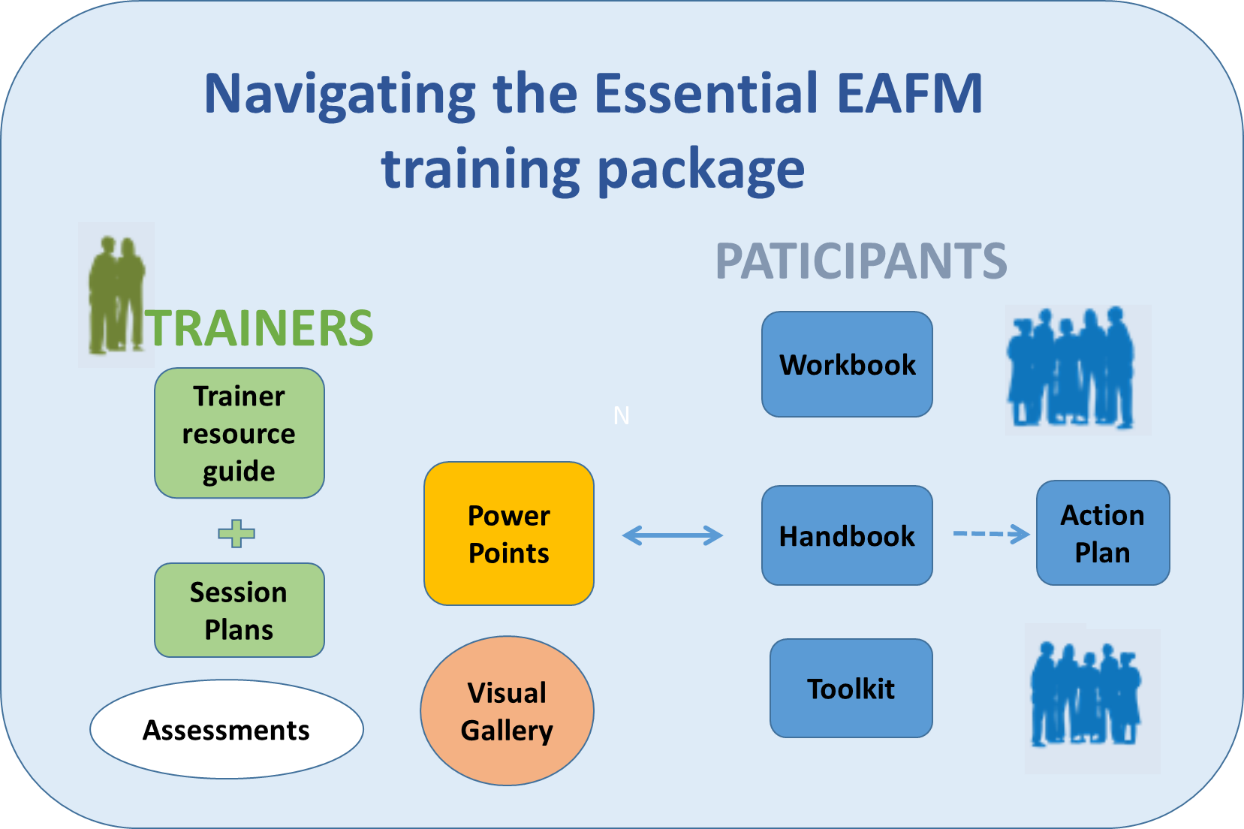 Module numberStep/ phaseActivity/group workWorkbook 
page 
number5Review EAFM continuum for individual fishery and plot for local or country fishery45Identify challenges and opportunities in moving towards EAFM58Startup AList all FMU stakeholders; plot them onto importance/ influence matrix6-78Startup APlot your FMU stakeholder linkages/relationships810Step 1.1Define your FMU910Step 1.2Agree the FMU vision910Step 1.3Identify type of information needed for scoping FMU1011Step 2.1Identify threats and issues for your FMU1111Step 2.2Prioritize through risk assessment1211Step 2.3Develop FMU goals1312Reality Check IBrainstorm constraints and opportunities to achieving these goals1312Reality Check IWin-win conflict resolution1413Step 3.1Develop operational objectives1513Step 3.2Select indicators and benchmarks for objectives1614Step 3.3Agree management actions and compliance1714Step 3.4Agree financing mechanisms1814Step 3.5Finalize draft EAFM plan1915Step 4.1Implementation2015Step 4.1Formalize, communicate and engage2116Reality Check IIRevisit constraints and opportunities to achieving your FMU goals2217Step 5Performance review template23-24EAFM plan for FMU XXXXVISIONThe broad goal of management.BACKGROUNDDescription of the area and resources to be managed, including maps at different scales.The fisheries management areaArea of operation of the fishery, jurisdictions and ecosystem "boundaries" (including national/province/districtjurisdictions). Map of FMU.History of fishing and managementBrief description of the past development of the fishery in terms of fleets, gear, people involved, etc.Current status of the fisheryDescription of the fishery resources and fleet/gears used;Resource status;Map of resource use patterns.Socio-economic benefits, including postharvestDescription of stakeholders and their interests (including socio-economic status);Description of other uses/users of the ecosystem, especially activities that could have major impacts andarrangements for coordination and consultation processes;Social and economic benefits, both now and in the future.Special environmental considerationsDetails of critical environments, particularly sensitive areas and endangered species.Institutional aspectsLegislative background;Existing co-management arrangements – roles and responsibilities;MCS arrangements;Consultation process leading to the plan and on-going activities;Details of decision-making process, including recognized participants;Nature of rights granted in the fishery and details of those holding the rights;Maps of management interventions/user rights/jurisdiction boundaries.MAJOR THREATS AND ISSUESEcological issuesFisheries resources and general environmental issues, including both the impact of the fishery on the environmentand vice versa.Social and economic issuesIssues relating to the people involved in fishing, the general public and at the national level, including gender issues.Governance issuesIssues affecting the ability to achieve the management objectives.GOALS OF MANAGEMENTHigher level goals, i.e. the ultimate goal of management.OBJECTIVES, INDICATORS AND BENCHMARKS 
Priority issues, objectives, benchmarks for the fishery, covering:fishery resources;environment (including by catch, habitats, prey protection, biodiversity, etc.);social;economic;governance (ability to achieve the plan).MANAGEMENT ACTIONSAgreed actions for the plan to meet all objectives within an agreed time frame, including by-catch, habitat protection,socio-economic benefits, good governance, etc.COMPLIANCEFor actions that require rules/regulations - arrangements for ensuring that the management actions are effective.DATA AND INFORMATION NEEDSData and information needs to monitor implementation of the plan. Clarify where the data are to be found and whocollects, analyses and uses the information.FINANCINGMajor sources of funding.REVIEW OF THE PLANDate and nature of next review(s) and audit of performance of management.EAFM principles0 ………………………………………………………………………………..………………...…5Good governance…………………………………………………………………………………………..>Appropriate scale………………….……………………………………………………………………….>Increased participation……………………………………………………………………………………………>Multiple objectives……………………..…………………………………………………………………….>Cooperation and coordination……………………………………………………………………………………………>Adaptive management……………………………………………………………………………………………>Precautionary approach……………………………………………………………………………………………>Identify challenges in moving towards EAFM Identify opportunities in moving towards EAFMList the major  FMU stakeholders Plot the stakeholders onto the importance/influence matrixPlot your FMU stakeholder linkages/relationships (Venn diagram)Define your FMU Agree the FMU visionIdentify type of information needed for scoping the FMU Identify threats and issues for your FMUPrioritize issues through a risk assessment Develop FMU goals Constraints and opportunities that may prevent you to achieve your FMU goals WIN-WIN CONFLICT RESOLUTION WORKSHEETWIN-WIN CONFLICT RESOLUTION WORKSHEETWIN-WIN CONFLICT RESOLUTION WORKSHEET1. The partnership frame: "let's find a way to solve this that works for everyone"1. The partnership frame: "let's find a way to solve this that works for everyone"BrainstormEvaluate solutionsChoose solutions2. Define problem in terms of needs/outcomes...2. Define problem in terms of needs/outcomes...BrainstormEvaluate solutionsChoose solutionsPerson A:Person B:Solution 1Original solution:Original solution:Solution 1Basic needs/outcome:Basic needs/outcomeSolution 1Solution 2Solution 3Solution 4Solution 5Shared (relationship) needs:Shared (relationship) needs:Solution 5Plan actionPlan actionEvaluate results:Develop operational objectives Select indicators and benchmarks for the objectives Agree on management actions Agree on data and information needs and financing mechanisms Management action:Management action:Management action:Management action:Management action:What management actions are currently being used:What management actions are currently being used:What management actions are currently being used:What management actions are currently being used:What management actions are currently being used:EAFM plan objectives that will be addressed with this management action:EAFM plan objectives that will be addressed with this management action:EAFM plan objectives that will be addressed with this management action:EAFM plan objectives that will be addressed with this management action:EAFM plan objectives that will be addressed with this management action:WhatAgency responsible (who)WhenWhereOther issuesWhat specific tasks need to be done?Nominate what agency is responsible for monitoring, reporting and MCS.State the responsibility of the fishery agency, e.g. direct responsibility, coordination responsibility through ICM, etc.Timeframe & milestonesActivities outside scope/ jurisdiction of fishery agency (i.e. which require inter-departmental cooperation)Target audienceCommunication method 
(how & where)Key messagesTimingCheck that the governance arrangements and supporting environment are in place to achieve your FMU goals Performance report headingEAFM component (e.g. fishery resources)Broadmanagement goalIssue and reason for inclusionManagement objectivesIndicatorsBenchmark and performance measuresEvaluationRobustnessFishery management responseCurrent actionFishery management responseFuture actionPerformance reportheadingEAFM component (e.g. fishery resources)1. Broad management goalImproved management moves towards sustainable fishery production, and reduced conflicts between fishery segments (small-scale fishers/medium-scale trawlers)2. Issues and reason for inclusionTwo issues were ranked high impact/high likelihood:Damage to artisanal gears and incursions into nearshore zones by trawlers leading to conflictsHigh percentage of juveniles in catch and declining spawning stocks3.Management objectivesObjective 1: to conduct trawl fisheries only within the designated trawling zone and operate aclosed season for xx months of the yearObjective 2: to reduce the ratio of juvenile fish to adult fish to an agreed amount4. IndicatorsFor Objective 1: level of compliance with spatial and seasonal trawl restrictions For Objective 2: percentage of juveniles in catch5. Benchmark and performance measuresFor Objective 1: trawl operators’ agreement/expressed support for spatial and temporalmeasuresEnforcement reports and level of complianceFor Objective 2: juveniles forming less than 10 to 15% of the species catch6. EvaluationFor Objective 1: number of regulation violations (reported by small-scale fishery observers) not increasingFor Objective 2: no changes detected in the percentage of juveniles in the catch (measured in trawl catch sampling)7.RobustnessFor Objective 1: the indicator is dependent on carrying out comprehensive awareness raising to generate compliance and also enforcement (patrol) measuresFor Objective 2: the indicator is dependent on good landing statistics/sampling and cooperation with on board sampling programme8. Fishery management responseCurrent actionFor Objective 1: improve trawler compliance – effective communication with trawl operatorsand linking compliance to incentives such as catch certification (IUU and use of bycatch forfishmeal)Improved small-scale fisher cooperation – need to improve communication and consultationand promote allocation of group user rights to fishing communitiesFor Objective 2: strengthened regulation of the trawl exclusion zoneDeclaration of closed season for trawling during peak spawning period prior to monsoon onset(May)Small-scale fishery observer scheme report on infringementsOn board catch sampling programme to monitor % juveniles in trawl catchesFuture actionWill need to review, especially if current actions prove to be non-enforceable